ПРОЕКТАДМИНИСТРАЦИЯ  КУРСКОЙ  ОБЛАСТИПОСТАНОВЛЕНИЕот _______________  № ______________г. КурскО внесении изменения в постановление Администрации Курской области от 27.12.2013 № 1021-па «Об утверждении Положения о системе обеспечения вызова экстренных оперативных служб Курской области по единому номеру «112»Во изменение постановления Администрации Курской области от 27.12.2013 № 1021-па «Об утверждении Положения о системе обеспечения вызова экстренных оперативных служб Курской области по единому номеру «112» (в редакции постановления Администрации Курской области от 26.08.2014 № 544-па, от 02.03.2018 № 172-па) Администрация Курской области ПОСТАНОВЛЯЕТ:Внести изменение в постановление Администрации Курской области от 27.12.2013 № 1021-па «Об утверждении Положения о системе обеспечения вызова экстренных оперативных служб Курской области по единому номеру «112», изложив схему развертывания системы-112 на территории Курской области, являющуюся приложением к Положению о системе обеспечения вызова экстренных оперативных служб Курской области по единому номеру «112», утвержденному указанным постановлением, в новой редакции (прилагается).Временно исполняющийобязанности ГубернатораКурской области			                                                     Р.В. СтаровойтСогласовано: Разослать:Автор документа:			должность  _____________________							_____________		  ________________							    (Ф.И.О.)			(подпись)Имя файла: ________________			            Телефон_______________________Размножено  по  _______  экземпляров  на  ______  листах  и  сдано  в  канцелярию  для  отправки________________________________	    (дата, подпись)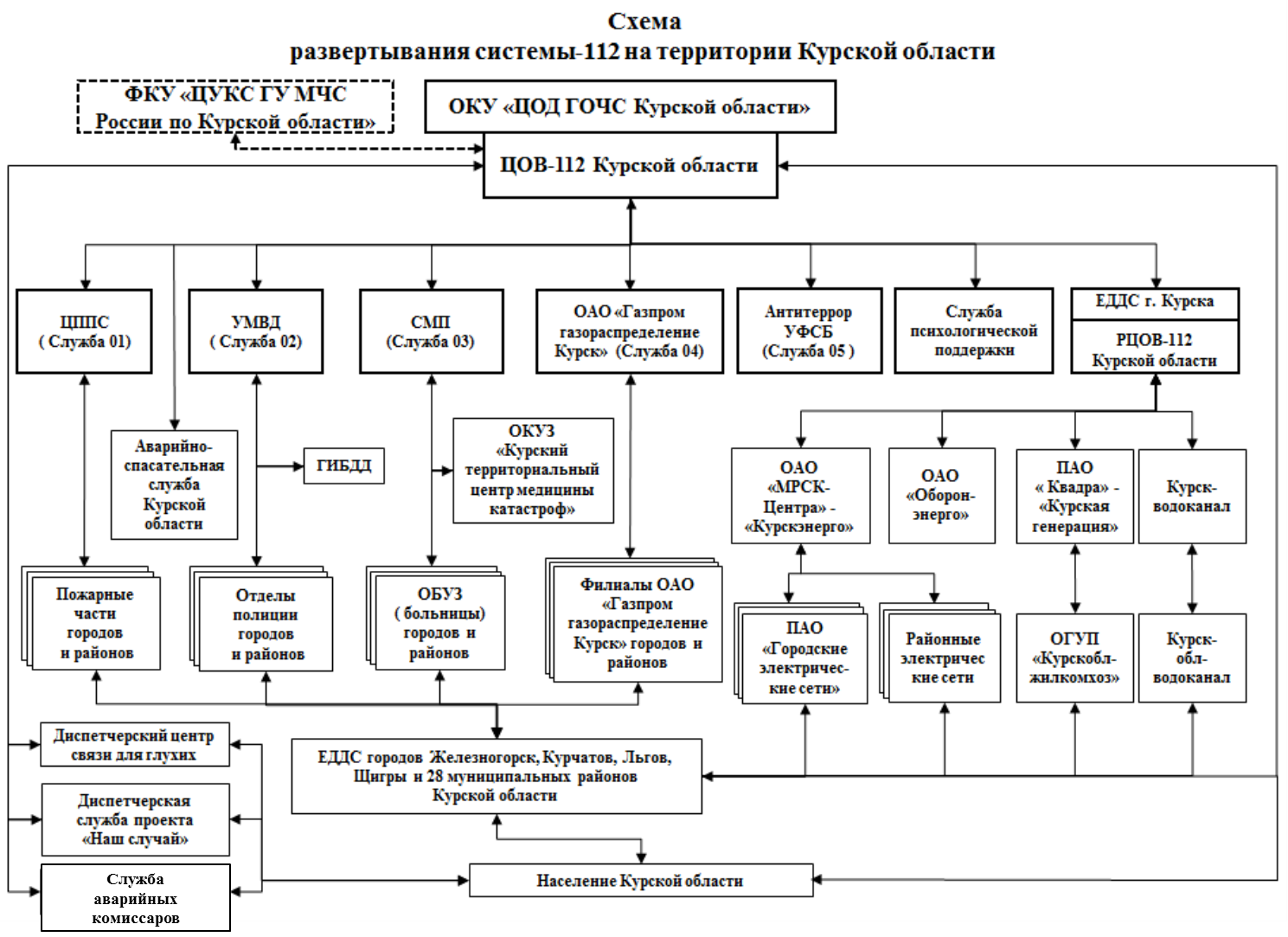 ДатаДолжностьФамилияПодпись1.2.3.4.5.6.7.8.9.10.11.12.13.